Полиция Отдела МВД России по Волжскому  району призывает пользователей Интернет ресурсов быть бдительными при  совершении покупок в сетевом пространстве и помнить, что слишком большие скидки  на товары или переходы по незнакомым ссылкам могут лишить вас денежных средств.
 
Банк России предлагает  ознакомиться с простыми правилами, которые помогут вас сохранить ваши деньги.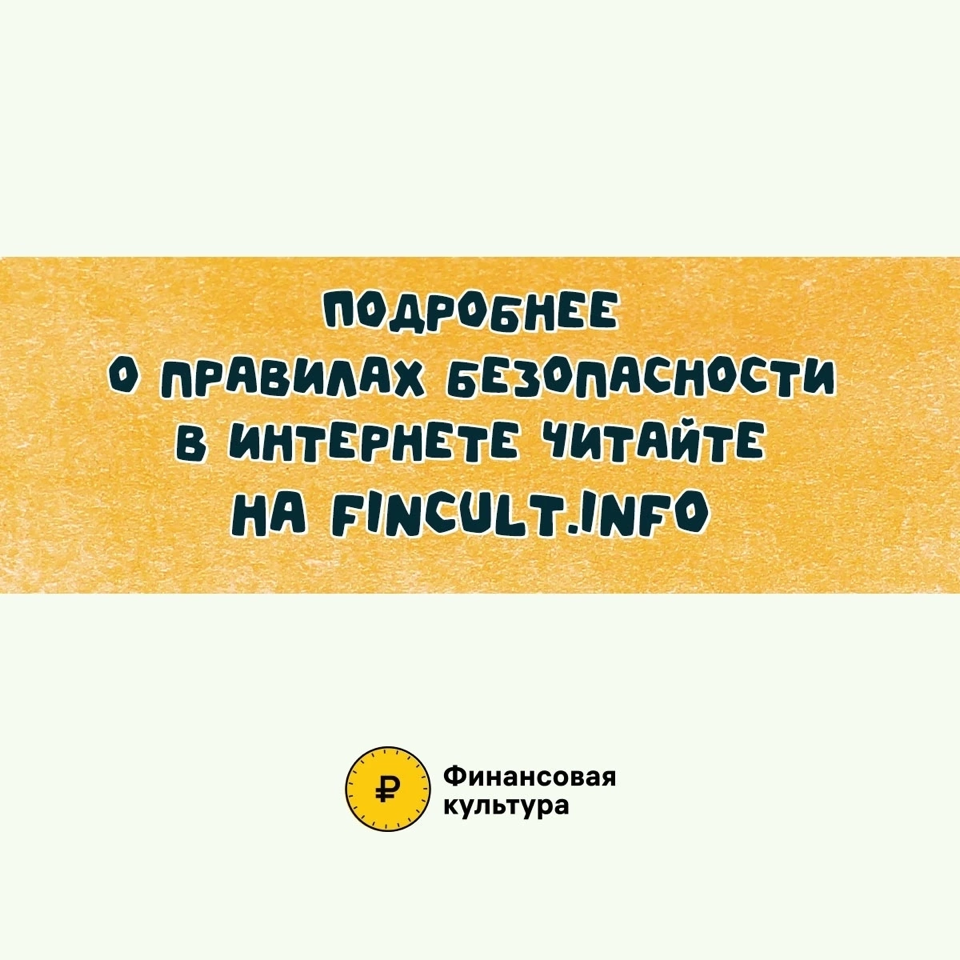 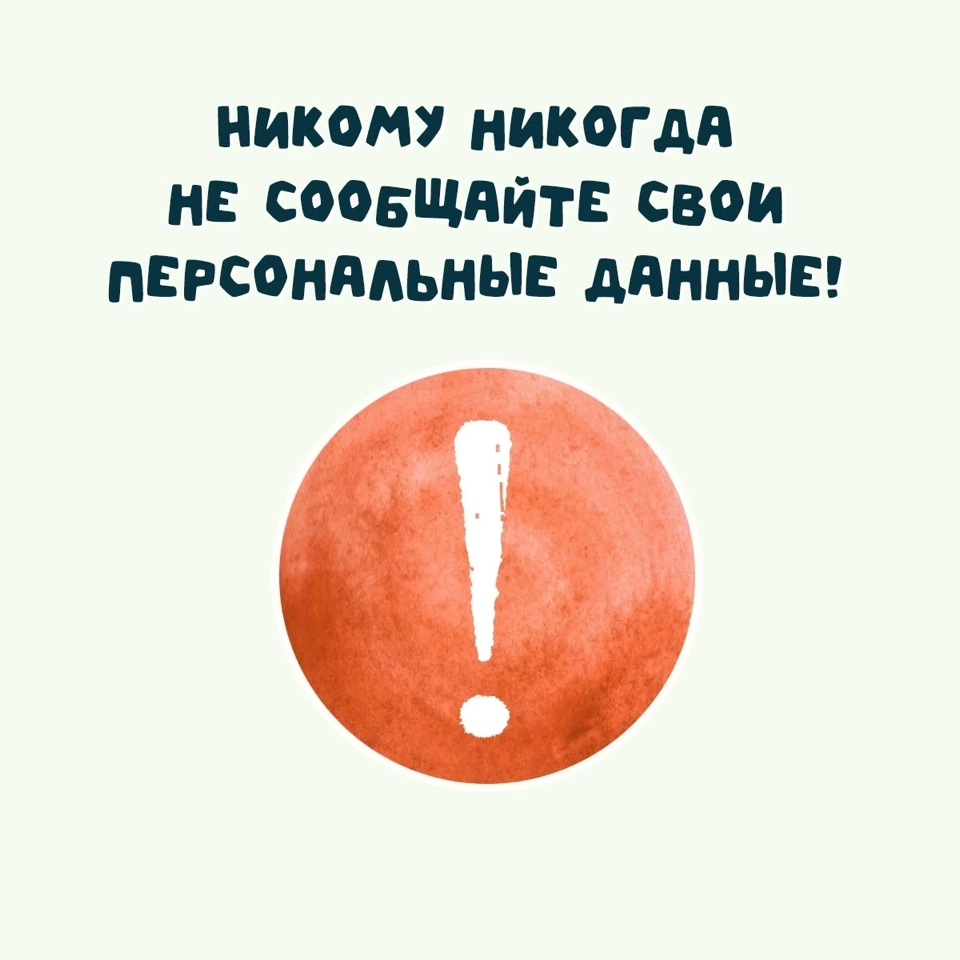 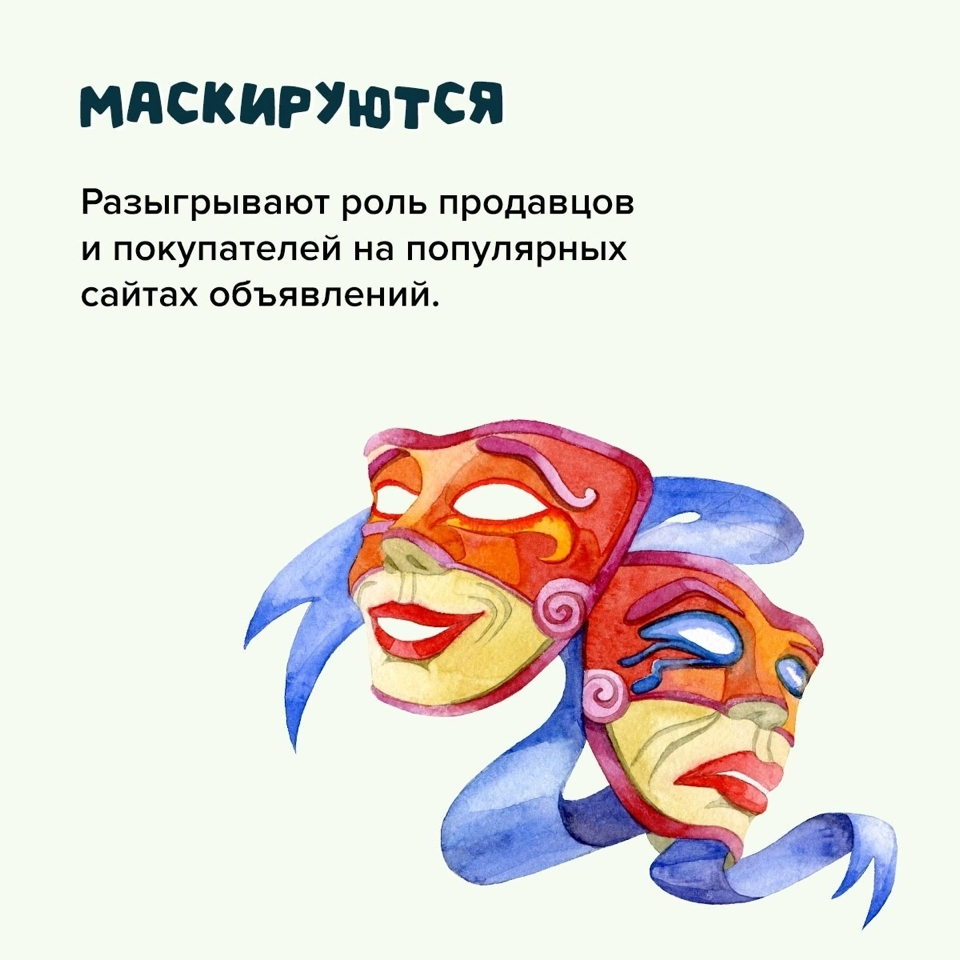 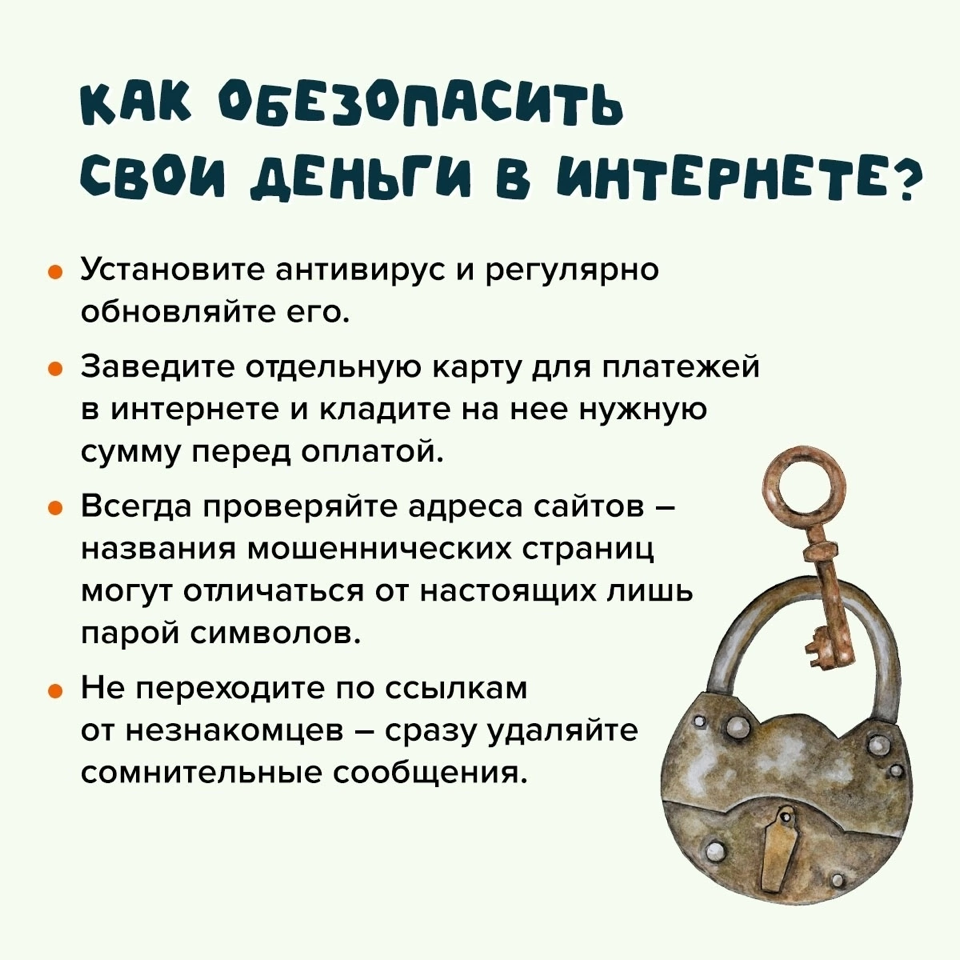 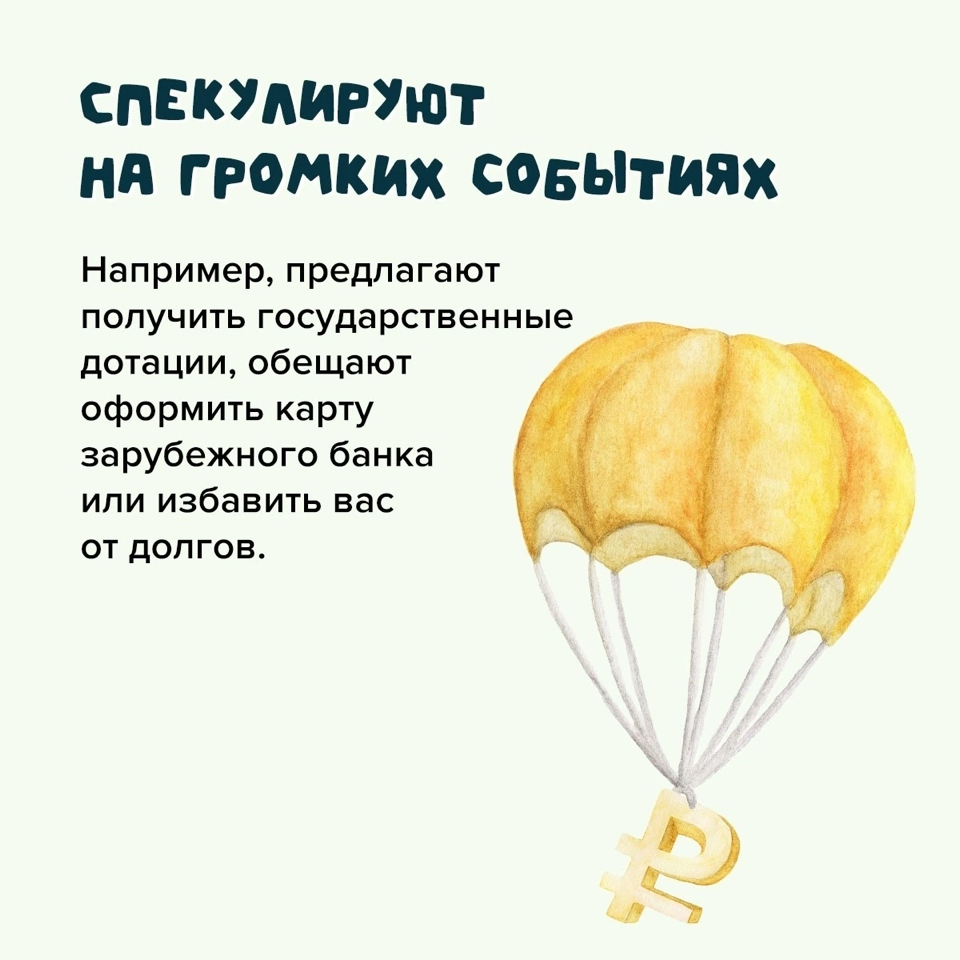 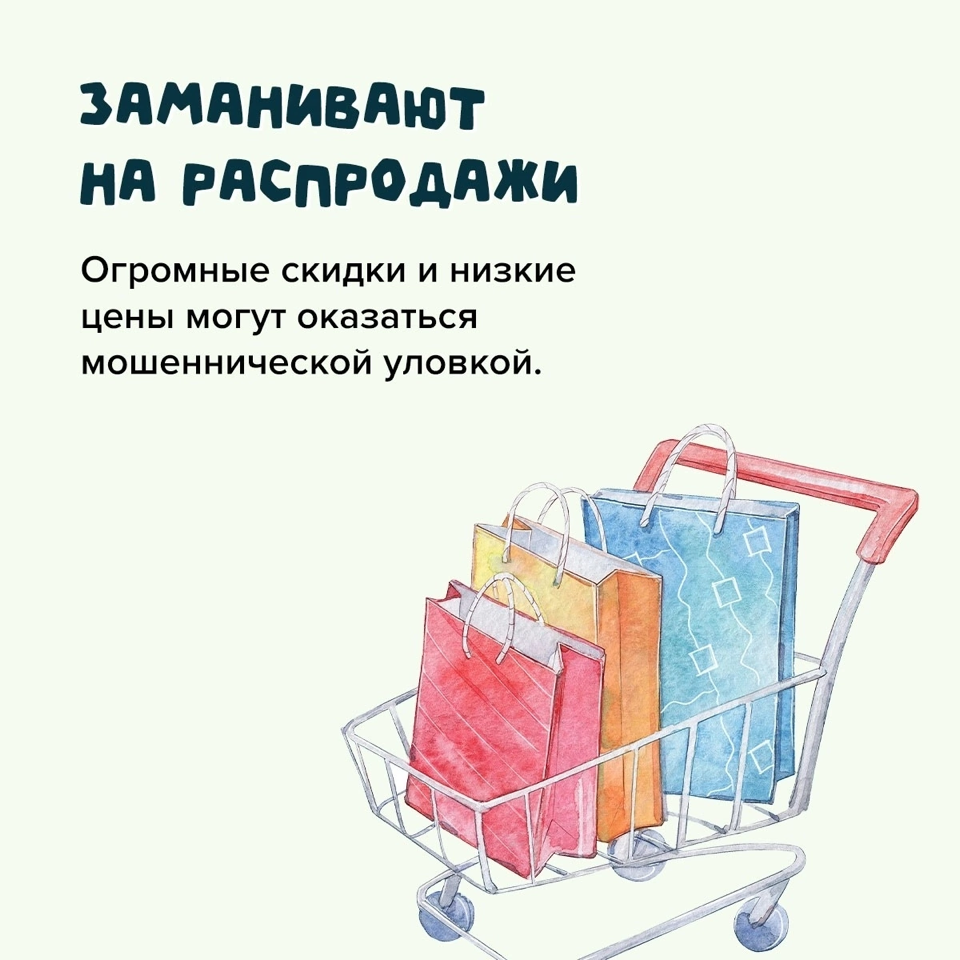 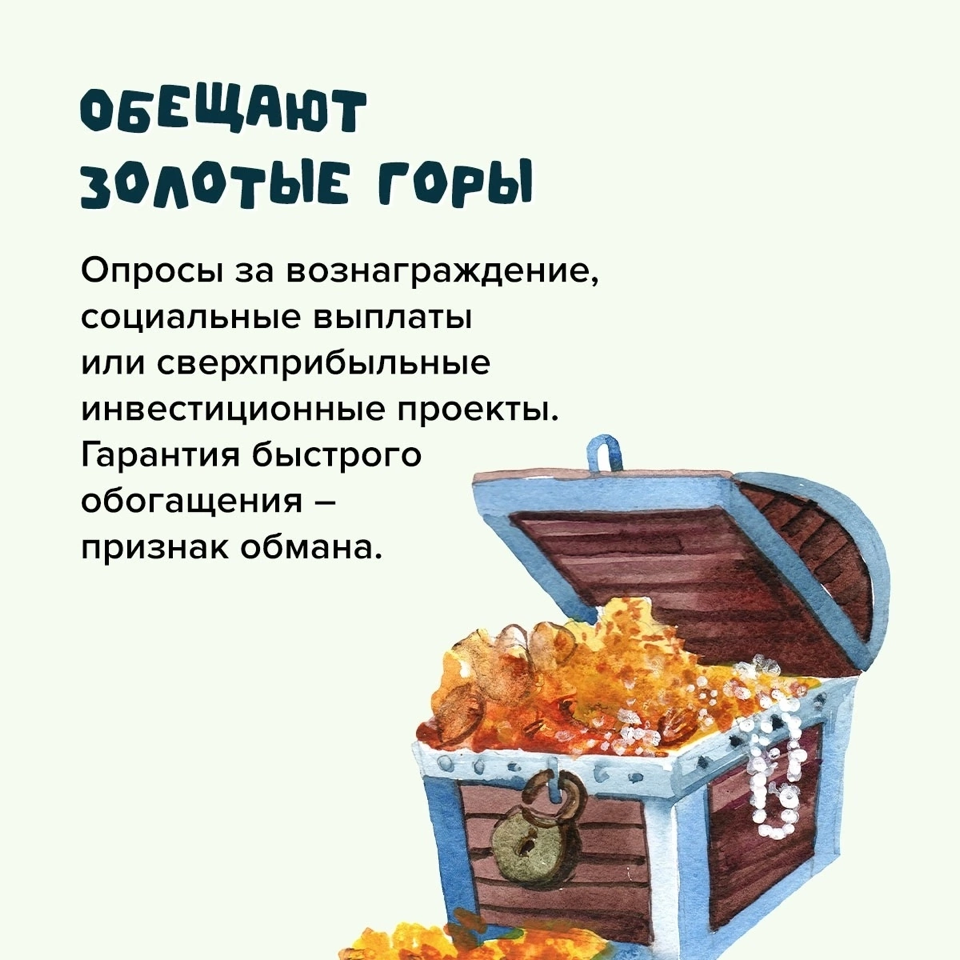 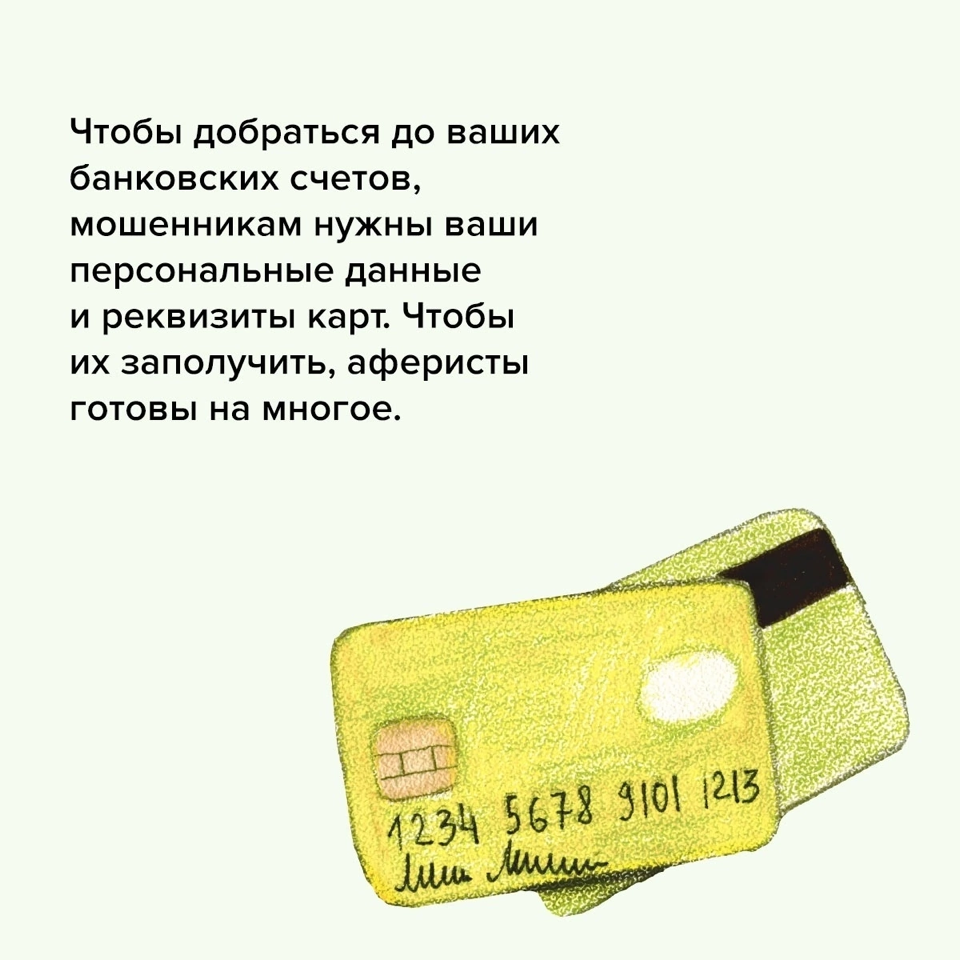 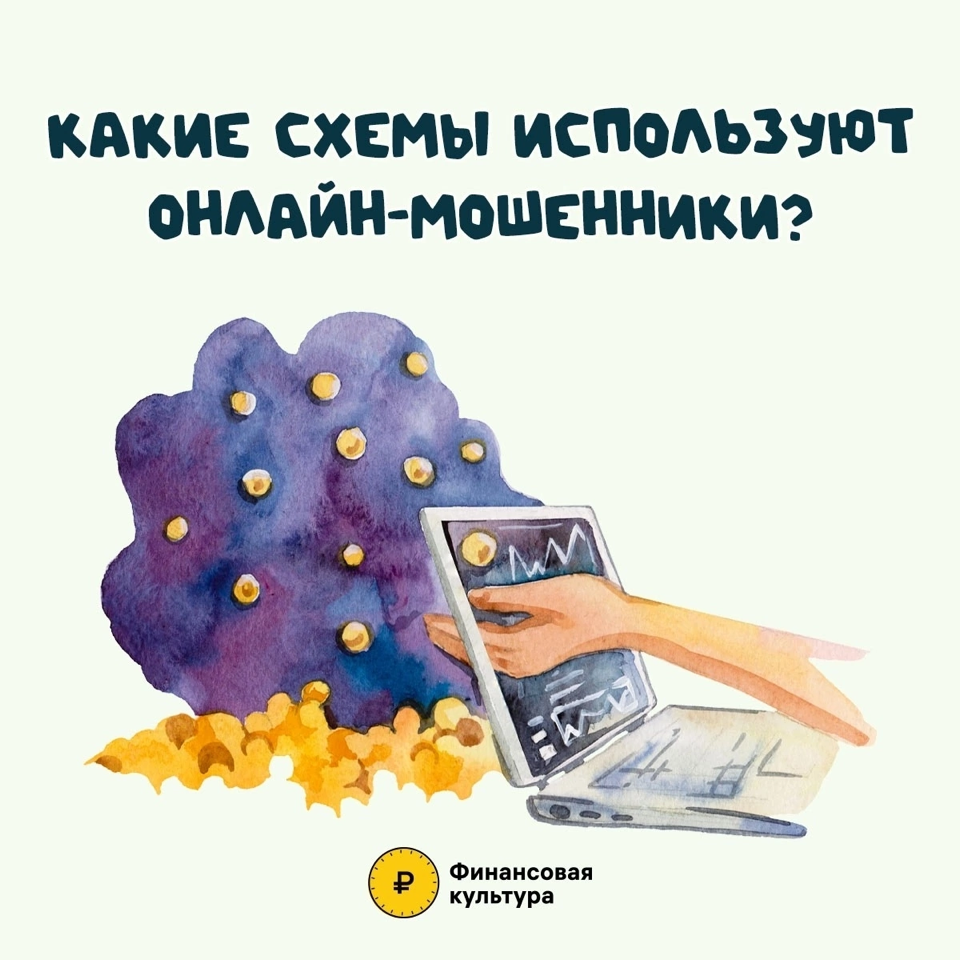 